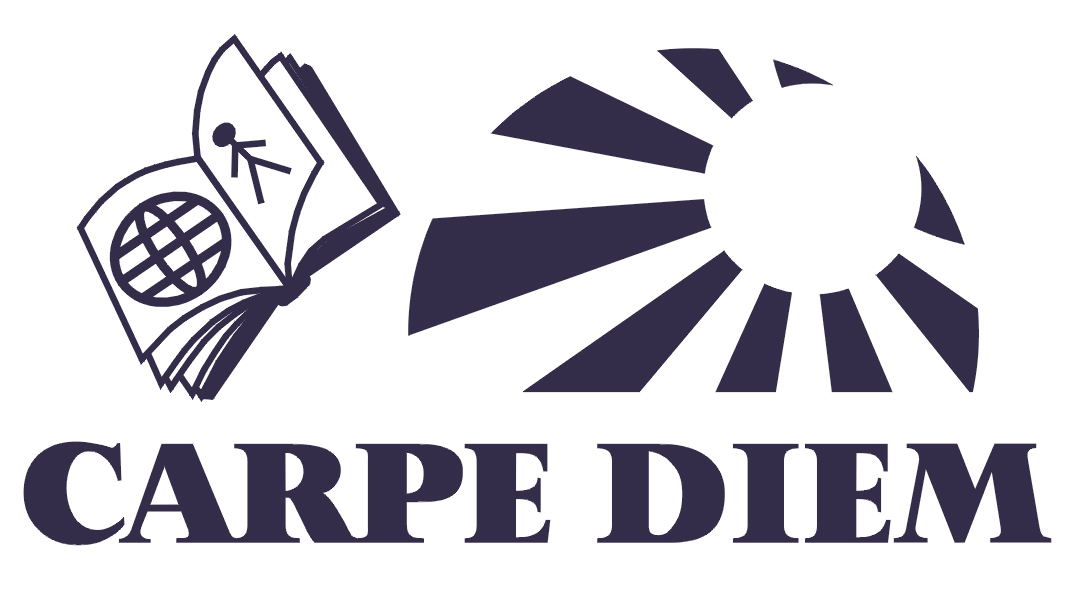 Marie BrejchováSoukromé vzdělávací zařízení Lobezská 62, Plzeň 326 00telefon: 602 430 332, e-mail: info@carpediem.cz, www.carpediem.czZávazná příhláška Stanovy školy pro rekvalifikační kurzy -  masérJméno............................................Příjmení............................................ Adresa.....................................................................................................Datum narození.............................................................................……...telefon :............................................e-mail:…........................................přihlašuji se do kurzu /název/:.........................................................……,termínu:..................................................................Kurzovné činní   7 500,-.,.…. , z toho záloha……. bylo hrazeno /datum a jakou formou/:..........................…………………………………………............................................................................................................č.ú. KB:8145600257/0100var. symbol: dat. narození, KS 0308)Přikládám poukázku    ano    -   ne					Vyplněnou přihlášku zašlete zpět	  Podpis: …………………………………….Prohlášení:Prohlašuji, že netrpím žádnou z následujících nemocí a poruch:nemoci srdce, plic, epilepsie, psoriáza, kožní choroby, závažné nemoci páteře a svalůalkoholismus, narkomanie závislost na léky, pohlavní choroby, AIDS, žádnou infekční chorobou, žádnými závažnými duševními poruchami. netrpím žádnými sexuálními deviaceminebyl a nejsem trestně stíhán pro mravnostní delikty.Podpis:..................................Podmínky výuky:Účastník musí dosáhnout 18 let věku a ukončené středoškolské vzdělání (platí i pro učební obory). Je nutno doložit kopii o dosaženém vzdělání /výuční list, maturitní vysvědčení/Účastník kurzu používá pracovní oděv a obuv dle hygienických požadavků (bílé kalhoty a košile), který si pořizuje na vlastní náklady. Kouření je povoleno pouze v prostorách k tomu určených.Během kurzu je zákaz požívání alkoholických nápojů včetně piva a jiných omamných látekPožadujeme dodržování hygienických zásadZdravotní průkaz - doložitPlatební a storno podmínky:Kurzovné činní:…………z toho zálohu….……..je nutno zaplatit nejpozději týden před zahájením kurzu.Pokud je záloha zaplacena a nemůžete se zúčastnit ze závažných důvodů (nemoci), snižuje se vrácená částka o administrativní poplatek - 500,-Kč.V případě neúčasti nebo předčasného ukončení kurzu se záloha ani  kurzovné nevrací.Odhlášení z účasti v kurzu musí býti podáno nejméně 5 dní před zahájením kurzu, jinak nebude poplatek (- storno 500,-) vrácen.Pokud není doplacena záloha do poloviny kurzu v plné výši, je účastník z kurzu vyřazen,.Ve zvláštních případech je možné udělat výjimku.V případě, že účastník kurzu neuhradí cenu kurzu ani po přidělení této výjimky, je z kurzu vyřazen.Platby provádějte složenkou nebo na č.účtu: 8145600257/0100Po zaplacení jste automaticky zařazeni do příslušného kurzu.Kurz začíná v 9…. hod, CARPE DIEM, Lobezská 62, Plzeň – Slovany.Vyloučen z kurzu můžete být pro: neomluvené hodiny, nevhodné chování, podvádění u zkoušek, pokud nesložíte zkoušky v daném termínu z důvodů absence, pokud porušíte některá z předešlých ustanovení. Povolená absence je 10% z počtu hodin kurzu, 20% z počtu hodin předmětu.Jestli-že účastník neprospěje u zkoušek, je mu nabídnut jeden náhradní termín zdarma. Každý další náhradní termín zkoušky, doškolování a náhradní konzultace si hradí účastník navíc ke kurzovnému.Pokud není doplacena záloha do poloviny kurzu v plné výši, je účastník z kurzu vyřazen,.Ve zvláštních případech je možné udělat výjimku.V případě, že účastník kurzu neuhradí cenu kurzu ani po přidělení této výjimky, je z kurzu vyřazen.Rozvrh kurzu: se stanovuje podle příslušného druhu kurzu.Dostavte se do vzdělávacího zařízení  Vezměte si sebou: 	pracovní oblečení (bílé tričko, pohodlné světlé kalhoty), přezůvky, a psací potřeby, prostěradlo, ručníkDo kurzu masáží ještě osušku.Souhlasím s podmínkami výukySouhlasím se zpracováním osobních údajů ve smyslu zákona č.101/2000 Sb. V Plzni dne:.........................	Podpis účastníka.............………….